ИНСТРУКЦИЯ 1Регистрация на сайте Госуслуги- ИнструкцияШаг 1 Регистрация упрощенной учетной записи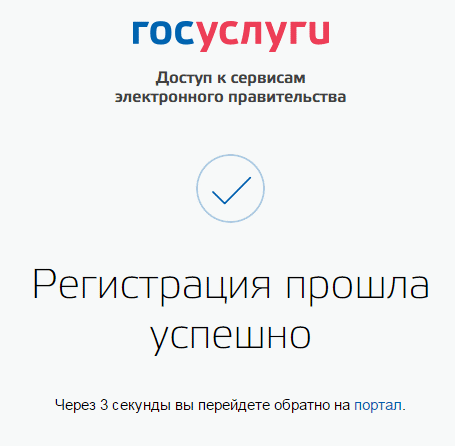 Шаг 2 Ввод личных данных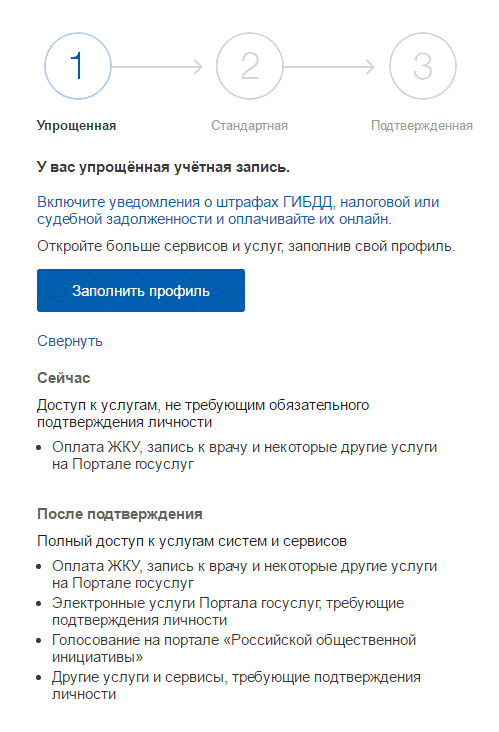 Шаг 3 Проверка введенных данныхПосле заполнения формы на предыдущем этапе, указанные личные данные отправляются на автоматическую проверку в Пенсионный Фонд РФ и ФМС.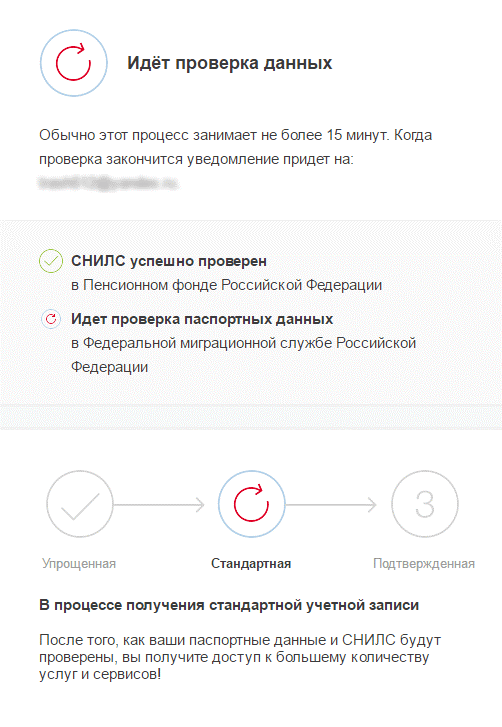 С результатами проверки вы сможете ознакомиться через несколько минут. В особых случаях проверка может занять довольно много времени, но случается такое редко. После того как данная процедура успешно завершится, на мобильный телефон или на адрес электронной почты будет выслано уведомление с результатом проверки, а так же соответствующее состояние отобразится на сайте.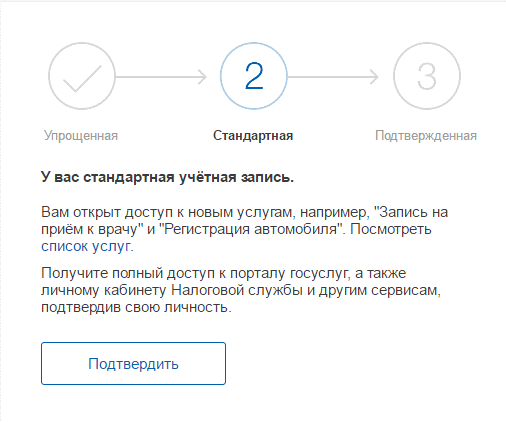 Теперь вы имеете стандартную учетную запись и можете воспользоваться ограниченным набором услуг, например, «Запись на приём к врачу» и «Регистрация автомобиля».Шаг 4 Подтверждение личностиДля того, чтобы полноценно пользоваться государственными услугами через интернет, вам необходимо иметь подтвержденную учетную запись. Эта процедура предусматривает подтверждение личности одним из нескольких способов.Найдите кнопку «Подтвердить» на странице личных данных и перейдите по ней.Личное обращение. Этот способ предполагает посещение специализированного центра обслуживания, каковым может являться отделение Почты России, МФЦ и т.д. Подтвердить личность таким способом вы можете в любой момент и без ожидания, просто посетив любой из списка предложенных на сайте центров. Вам потребуется предъявить документ, который был указан на этапе ввода личных данных (паспорт гражданина Российской Федерации или иной) и СНИЛС.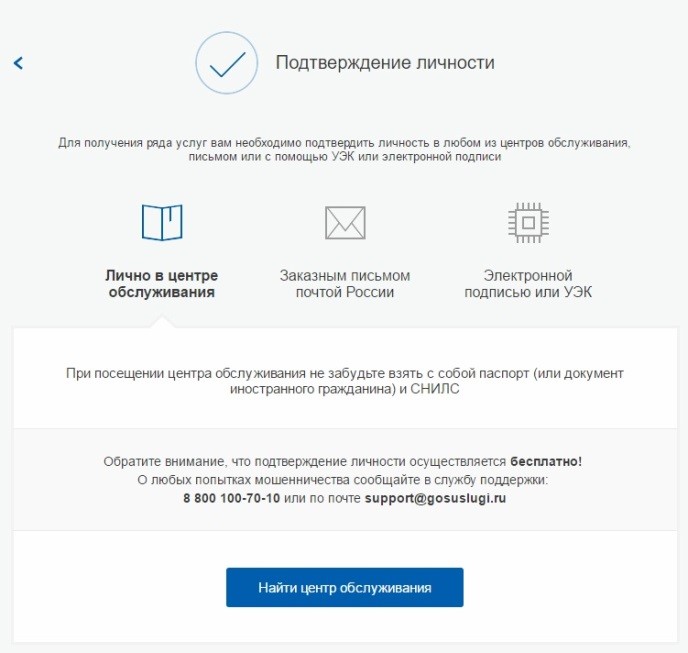 Найти ближайшие центры подтверждения личности можно перейдя по ссылке «Найти центр обслуживания». Точками на карте обозначены такие центры. Нажмите на них для получения информации о режиме работе каждого из центров (https://esia.gosuslugi.ru/public/ra/.) Если вы являетесь клиентом одного из банков - Сбербанк, Тинькофф или Почта Банк - то можете создать учетную запись Госуслуг онлайн в интернет-банках Сбербанк Онлайн веб-версии и Тинькофф, а также интернет- и мобильном банке Почта Банк Онлайн. После проверки данных вы сразу получите Подтвержденную учетную запись без необходимости очного посещения отделения банка или Центра обслуживания.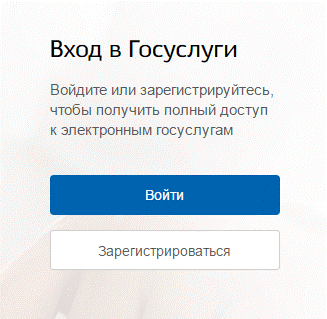 Что понадобится для регистрации на портале Госуслуги?-  паспортные данные-  страховое свидетельство обязательного пенсионного страхования (одиннадцатизначный номер СНИЛС)-  мобильный телефон или электронная почтаПерейдите на портал gosuslugi.ru и кликните по кнопке «Зарегистрироваться».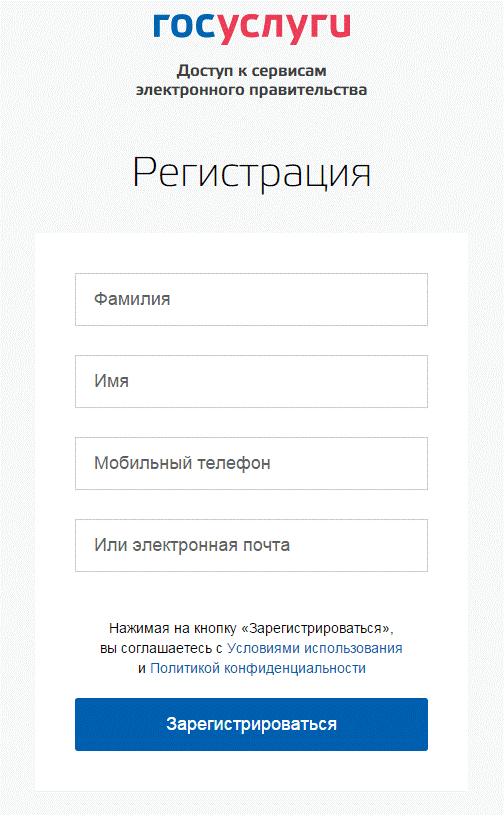 На данном этапе вам необходимо заполнить 3 поля: фамилия, имя, номер мобильного телефона или адрес электронной почты. Корректно заполните форму и нажмите кнопку «Зарегистрироваться». После этого подтвердите номер мобильного телефона или электронную почту.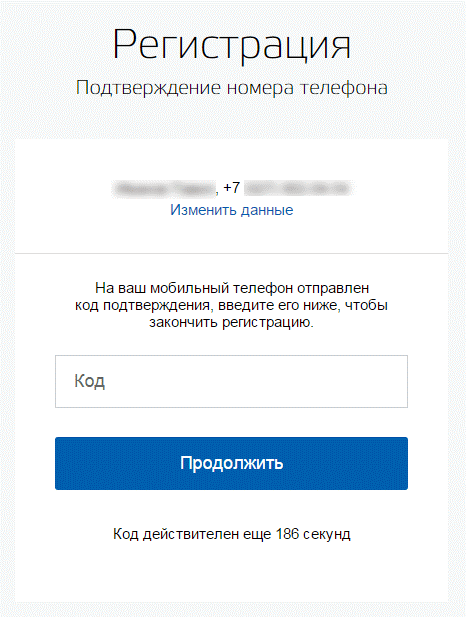 Если вы указали номер мобильного, на следующей страницу в поле "Код" введите комбинацию из цифр, высланных вам в виде SMS- сообщения. Затем нажимаем кнопку телефона "Продолжить". Если код указан корректно и система подтвердила номер телефона, на следующей странице необходимо придумать пароль и ввести его два раза. Будьте внимательны, данный пароль будет использоваться для входа в личный кабинет, поэтому не рекомендуется использовать простые комбинации цифр или букв.
Если при регистрации вы указали адрес электронной почты вместо номера мобильного телефона, вам потребуется перейти по ссылке из письма, высланного системой на электронный ящик. Затем так же задать пароль для входа.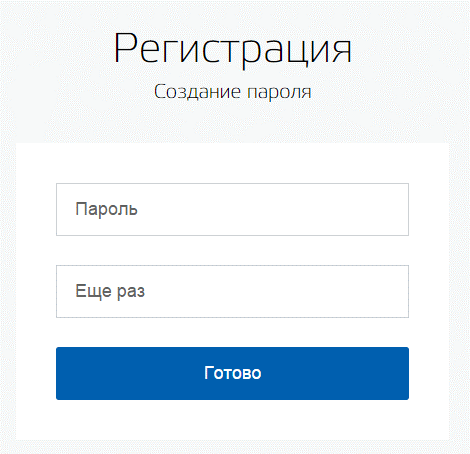 Регистрация упрощенной учетной записи завершена! Теперь вы можете пользоваться ограниченным количеством государственных услуг, подтверждение личности для которых не требуется, а так же получать услуги справочно-информационного характера. Для того, чтобы вы смогли полноценно пользоваться порталом, вам нужно заполнить личную информацию и подтвердить личность, тем самым повысив уровень аккаунта. Об этом речь пойдет ниже.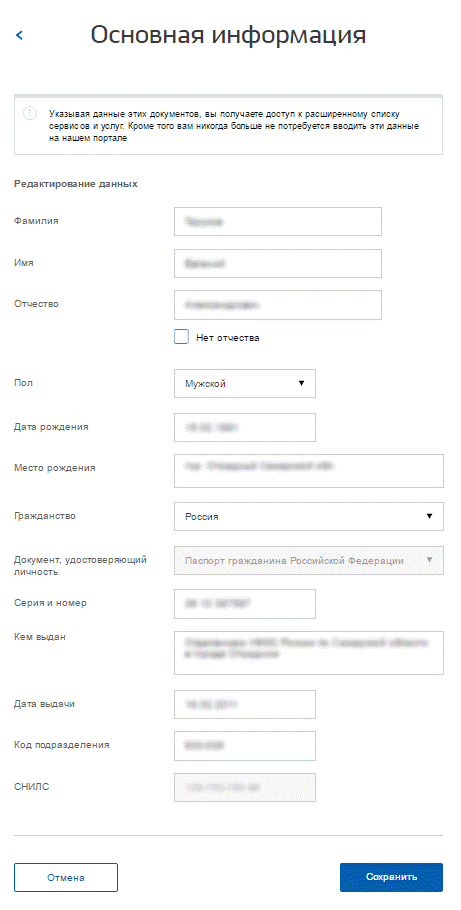 После уведомления об успешно завершенной регистрации, система перенаправит вас на форму заполнения личных данных. Она включает в себя паспортные данные и номер СНИЛС. Эти документы необходимо подготовить заранее. После ввода личных данных и их проверки уровень учетной записи повысится до стандартной и вы будете иметь больше возможностей на портале.Вам понадобится паспорт и номер СНИЛС.Личные данные следует заполнять внимательно и аккуратно. После этого необходимо отправить их на автоматическую проверку, нажав кнопку «Сохранить». Если вы не станете заполнять на страницу о себе и перейдете на страницу личных данных, увидите информацию о том, что имеете упрощенную учетную запись, предложение заполнить профиль и описание преимуществ подтвержденной учетной записи. Благодаря ей вы сможете пользоваться всеми услугами, представленными на портале.Ввести основную информацию для получения стандартной учетной записи можно перейдя по кнопке "Заполнить профиль".